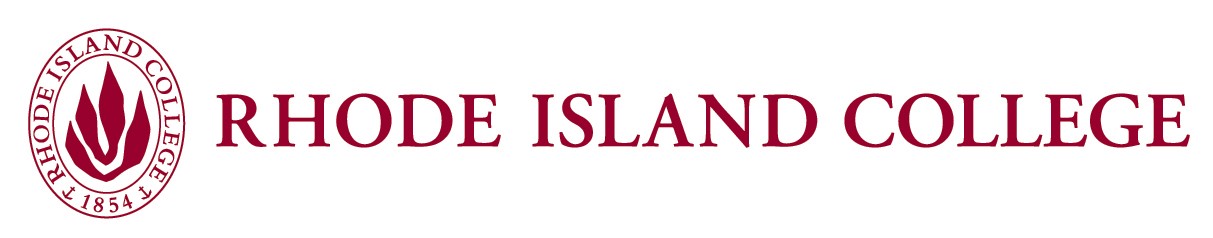 For possible major in English, History, Philosophy, Modern Languages--(Francophone Studies, French, Latin American Studies, Portuguese, or Spanish Theatre               Office of Academic Support (OASIS) 401-456-8083       Courses with an asterisk * have prerequisites. Courses with (WID) are Writing in the Discipline courses and will be writing intensive.This map is a semester-by-semester guide toward choosing a major. It is designed primarily for freshmen coming to college for the first time who are still exploring their academic options. As soon as you decide on a major, you need no longer follow this Map. Contact the chair/director of your chosen department/program to declare the major and schedule an advising appointment. You will then be assigned a faculty advisor within that department/program.          This map is not your only route; it is a suggestion. The column to the left suggests the ideal courses for each semester, which are designed to help you to graduate in four years. Such a timeline depends on how many courses you can take, how you perform in those courses, and what workload you feel you can handle. Sometimes those courses may be full or unavailable during the semester you plan to take them, in which case consider switching with another course from a different semester. A complete listing of General Education courses can be found at the OASIS office, or online at http://www.ric.edu/recordsoffice/Pages/College-Catalog.aspx; look at catalog for year you enrolled. These lists are partial and contain those courses recommended for the majors you are exploring.												Revised: 6/1/2020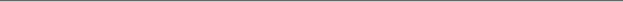 SEMESTER 1CRSEMESTER 1 CHECKPOINTS First Year Writing (FYW 100 or FYW 100P) [minimum grade C, or B for education programs] or First Year Seminar (FYS 100). There are also Honors options.       4-6       FYW 100P is a 6 credit option. To decide which FYW to take, please see the Directed Self-Placement questionnaire at https://ric.co1.qualtrics.com/jfe/form/SV_b1QqYuEN9Ge14ihFor more information: www.ric.edu/firstyearwritingRIC 100 Introduction to Rhode Island College1Exempt if taking COLL 101, COLL 150, or HONR 150 Gen Ed Distribution course from one of these GE categories: Arts (A); Social and Behavioral Sciences (SB); Math (M); or Natural Sciences (NS)*.4Consider Gen Ed-MATH 139* here, its prereq. is completed college mathematics competency or appropriate score on the mathematics placement exam, if not will need to take MATH 010Natural sciences all have completed college mathematics competency or appropriate score on the mathematics placement exam as prerequisite; visit: http://www.ric.edu/orientation/Pages/Math-Placement.aspxGen Ed Distribution course from one of these Gen Ed categories: History (H) or Literature (L)4Gen Ed--Second Lang 101 (based on placement, a course higher than 101/102 may be taken). If language requirement already satisfied: take a Gen Ed Distribution.4Optional Language placement test with Dept. of Modern LanguagesRequirements and GPAAim for 16 earned credits (While 12 is fulltime, 16 credits are preferred to stay on track to graduate in 4 years) Math competency completedMinimum 2.0 GPAE-mail Career Development Center careerdevelopment @ric.edu to get your password to take Type Focus, an online career assessment and exploration tool.# CREDITS EARNED17-19In Sept. make advising appointment with OASISSEMESTER 2CRSEMESTER 2 CHECKPOINTS First Year Writing (FYW 100 or 100P) or First Year Seminar (FYS 100)       4-6Completed both FYS and FYW; for FYW, minimum grade C (or B for Education programs)Gen Ed Distribution course from one of these Gen Ed categories: History (H) or Literature (L)4Take whichever one was not taken first semesterMATH 139 Contemporary Topic in Mathematics*, or if already taken, another Gen Ed Distribution course from any Gen Ed category not yet taken, or elective.4There are other Math Gen Ed options available, but this is the one recommended.Gen Ed--Second Lang 102* (if needed), or other Gen Ed course4Requirements and GPAAim for minimum of 30 earned credits Minimum 2.0 GPA# CREDITS EARNED16-18In Feb. make advising appointment with OASISSEMESTER 3CRSEMESTER 3 CHECKPOINTS Take THREE of these FOUR: ENGL 200* (WID), HIST 281*(WID), PHIL 200, or a 113-level* Modern Languages course in French, Spanish, Italian, or Portuguese (or higher level based on placement)10-11ENGL 200 Reading Literature and Culture (4)* (WID)HIST 281 History Matters I: Methods and Skills (3)* (WID)PHIL 200: Introduction to Philosophy (3)Modern Language 113 level (4)*Distribution course from any Gen Ed category not yet taken, or elective.3-4Requirements and GPADeclare your major (Students are required to declare a major before earning 45 credits).Language requirement completed Aim for minimum of 45 earned creditsMinimum of 2.0 GPA# CREDITS EARNED13-15In Sept. make appointment with major advisor to discuss your schedule for next semester 